1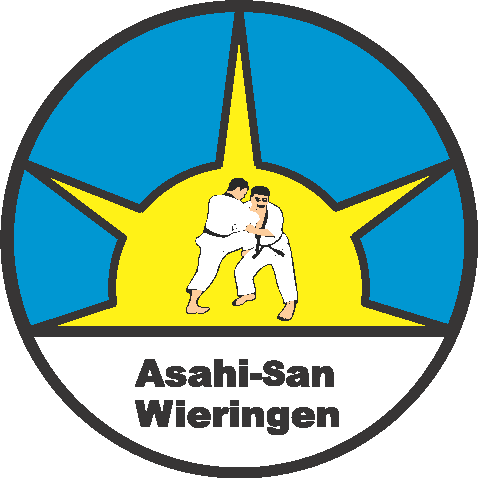 Jaarverslag 2022VoorwoordHierbij het jaarverslag 2022 van judovereniging Asahi-San. Het verslag beoogt een korte samenvatting te zijn van de belangrijkste gebeurtenissen en ontwikkelingen die de vereniging in het afgelopen jaar heeft meegemaakt. Gaandeweg het jaar 2022 is de draad na de Corona-pandemie weer opgepakt en zijn de gebruikelijke lessen volledig hervat. Het jaar 2022 stond in het teken van het verlaten en sluiten van dojo aan de Butterhoek – vanwege het aflopen van het recht van opstal (inclusief de verlenging van een half jaar). Na een mooi openingsfeest en een openingstoernooi zijn we gebruik gaan maken van de Sportzaal van het Kindcentrum op de Elft.BestuurOp 31 december 2022 bestaat het bestuur uit de volgende personen: Voorzitter 	Linda DisselPenningmeester 	Kim de Wit Secretaris 	Michaël GeerdinkBestuurslid 1 	Nico de HaanBestuurslid 2	Suzanne Groenland-RegtopBestuurslid Britt van Kuringen (penningmeester) is in 2022 afgetreden en is vervangen door Kim de Wit (zij was tot 2021 ook penningmeester). Verschillende kandidaten zijn gepolst voor uitbreiding van het bestuur, maar dat is tot op heden nog niet gelukt.De ledenadministratie (en de wedstrijdadministratie) is overgedragen van de penningmeester naar de secretaris.
Voorzitter, penningmeester en secretaris zijn opgenomen in het register van de Kamer van Koophandel en in het UBO-register.Het bestuur is in 2022 in totaal 12 keer bij elkaar geweest in een bestuursvergadering. Elke bestuursvergadering wordt door de secretaris genotuleerd.Bij enkele bestuursvergaderingen zijn ook de trainers uitgenodigd om hun inbreng en advies te geven. Statutair is bepaald dat de trainers in de bestuursvergaderingen geen stemrecht hebben.Leden*Aantal leden per 31 december 2022CoronaHet eerste deel van het jaar 2022 heeft wederom sterk in het teken gestaan van de gevolgen van de COVID-epidemie, in het bijzonder voor de sport. Hoewel de vereniging ernaar heeft gestreefd zoveel mogelijk activiteiten te continueren, was dit om reden van de veiligheid van de deelnemers en de trainers niet altijd mogelijk. Ook werden door de overheid strikte eisen gesteld aan het gebruik van de trainingsfaciliteiten. De maatregelen werden medio mei 2022 beëindigd, waardoor in juni een slaapfeest kon worden gehouden als afscheid van de dojo en in september de lessen weer konden worden opgepakt.Personele aangelegenhedenIn januari 2021 is afscheid genomen van trainer Ed Baaij. Als gevolg van zijn vertrek konden de jiu-jitsu lessen niet meer worden verzorgd. Daarnaast beschikt de vereniging nog maar over 1 judoleraar, te weten Bouke Steinfort. Vanwege zijn bijzondere verdienste heeft het bestuur Bouke een nieuw judopak aangeboden – met geborduurde naamgeving. Het bestuur streeft naar uitbreiding van het aantal trainers, maar is daar tot op heden niet in geslaagd. Door samenwerking met de judovereniging in Anna Paulowna kan worden voorzien in vervanging van de judoleraar bij ziekte waardoor de continuïteit is gegarandeerd. Daarnaast heeft het bestuur een assistent aangesteld in de persoon van Matz van Kuringen, die de trainer bij de lessen voor de jongste groep judoka’s de trainer zal bijstaan.Financiële ontwikkelingenOndanks het verlies van verschillende leden, het afstoten van zowel jiu-jitsu als fitness, kende de vereniging in 2022 een gezonde financiële situatie. Er is voldoende eigen vermogen en liquide middelen. De vereniging is terughoudend geweest in het doen van uitgaven, vanwege het teruglopend ledenaantal, de huisvestingssituatie en de kosten die verhuizing met zich meebracht.Als gevolg van de nieuwe huisvesting moesten nieuwe judomatten worden aangeschaft. Mede op het advies van de judoleraar is gekozen voor een opvouwbare mat die snel gelegd kan worden – als het moet door 1 persoon. Ter oriëntatie op deze grote aanschaf zijn een tweetal sportverenigingen in Noord-Holland bezocht om hun ervaringen met de aanschaf te polsen.Asahi-San heeft van NOC*NSF een subsidie ontvangen van € 1.000,- te besteden aan herhuisvestingskosten.Huisvestingsontwikkelingen
Per 1 januari 2022 verviel het recht van opstal, de grond waarop de dojo is gebouwd. De gemeente heeft destijds ingestemd met een verlenging tot 1 juli 2022, van die mogelijkheid is gebruik gemaakt.In juni is door middel van een slaapfestijn afscheid genomen van de oude dojo, en per 1 september huurt de vereniging de sportzaal Kindcentrum op de Elft van de Stichting Sarkon (onderwijsstichting). Met de stichting is een huurovereenkomst gesloten.Tot de zomer 2022 is de dojo verhuurd aan de Henricusschool voor het verzorgen van kleutergymnastiek, en ook wekelijks aan een groep bejaarden voor valpreventietraining e.d. Door de nieuwe huisvesting hebben we deze activiteit moeten beëindigen.De nieuwe huisvesting is ‘ingeluid’ met een openingsactiviteit, geheel georganiseerd door twee enthousiaste moeders (Esther & Fiona). Nogmaals onze hartelijke dank voor het geslaagde festijn.Het bestuur heeft zich genoodzaakt gevoeld om een advocaat in te schakelen teneinde de gemeente te bewegen Asahi-San te compenseren voor het verlies van de huisvesting. Dit heeft er (uiteindelijk) toe geleid dat de gemeente een bedrag heeft toegezegd ter hoogte van de taxatiewaarde van de dojo. Helaas heeft de afwikkeling van deze toezegging nog niet in 2022 kunnen plaatsvinden. Wel hebben ambtenaren van de gemeente Hollands Kroon een bezoek gebracht aan onze vereniging om de huidige situatie te verklaren.Nieuwe statutenMede vanwege nieuwe wettelijke eisen zijn onder begeleiding en vaststelling van notaris Wegener nieuwe statuten opgesteld. Deze statuten zijn in de Algemene Ledenvergadering vastgesteld (vanwege de beperkte opkomst is de ALV tweemaal bijeengeroepen – uiteindelijk kon in januari 2023 de statuten worden vastgesteld). Het huisvestingsbesluit is conform deze nieuwe statuten bekrachtigd.Wat gebeurde er zoal in 2022Zoals vermeld was 2022 een bijzonder jaar vanwege de COVID-pandemie. Tot de zomer 2022 is in beperkte mate is door leden deelgenomen aan de anders gebruikelijke activiteiten, zoals teamwedstrijden, diverse judocompetities en toernooien. Een avondvierdaagse en een judokamp hebben wederom niet plaatsgevonden.
Er is in 2022 door Asahi-San het Vikingtoernooi georganiseerd (nog in de oude locatie) en een open judotoernooi (‘Openingstoernooi’) waaraan zo goed als alle verenigingen in de Noordkop hebben deelgenomen.De gradueringen hebben volgens planning plaatsgevonden. De judoka’s vanaf de witte band zijn – met instemming van hun ouders – aangemeld bij de Judobond Nederland.Vele judoka’s hebben weer gelopen voor de grote clubactie! Ze hebben een groot bedrag opgehaald. Met dit bedrag zijn we in staat om in 2023 een zomerkamp te organiseren en de kinderen die veel verkocht hebben interessante kortingen te geven. Ook kon – met de opbrengsten van 2021 – de bekende judoka Henk Grol worden uitgenodigd voor een clinic met de judoleden.Daarnaast kon in 2022 ook de uitgestelde clinic van Pleuni Cornelisse worden georganiseerd. Hieraan hebben ook enkele gastjudoka’s van zusterverenigingen deelgenomen.Ten behoeve van de MMA-lessen zijn nieuwe lesattributen aangeschaft op aanwijzing van de MMA-trainer. Voor de Step-lessen in de nieuwe huisvesting is een nieuwe geluidsinstallatie aangeschaft.Het Sinterklaasfeest was een succes. Sint en zijn pieten bezochten de judoka’s en namen – waar nog mogelijk vanwege geconstateerde stramheid – deel aan de lessen. De kinderen ontvingen een aardigheidje.De judoka’s en trainer van Asahi-San hebben een bijdrage geleverd aan het dorpsfeest te Westerland en aan de Hippo feestdagen te Hippolytushoef. Ook hebben ze deelgenomen aan de Holland Kroonse Spelen.Het bestuur heeft besloten geen voorraden judopakken meer aan te schaffen. Bestellingen kunnen worden geplaatst bij de firma Essimo en dan heb je het binnen enkele werkdagen in huis.Net als elk jaar ontvingen trainers en vrijwilligers een aardigheidje met de Kerst.Communicatie met de ledenAsahi-San beschikt over een website, over Facebook en Instagram. Daarnaast ontvangen de leden over specifieke onderwerpen een mailbericht. Alle leden zijn ingedeeld in What’s App groepen. Voor snelle mededelingen en voor uitnodigingen van toernooien ed wordt van de App gebruik gemaakt.Voor de werving van nieuwe leden is een folder en een brochure opgesteld. Deze worden elk jaar geactualiseerd.Voor het opgeven van deelname aan de toernooien en de behaalde resultaten op de toernooien heeft de secretaris een administratie aangelegd. Per judojaar wordt een overzicht gemaakt van behaalde resultaten. De toernooien worden bekend gemaakt in een wedstrijdschema, te vinden op de website van Asahi-San (www.asahi-san.nl )Het bestuur en de trainer hebben de ouders nogmaals geattendeerd op hygiëne maatregelen. Zo is het belangrijk dat de judoka’s niet in judokleding over straat gaan, maar zich in de dojo omkleden en wassen. Sponsoring en Grote Club ActieDe vereniging is in 2020 een Club van 50 gestart. Het aantal leden is helaas nog beperkt: we kunnen hier best meer leden gebruiken. 
Verschillende actieve (jeugd)leden hebben ervoor gezorgd dat ook in 2022 de opbrengst van De Grote Club Actie aanzienlijk was. De stevige aanpak van De Grote Clubactie heeft de opbrengst bevorderd. De middelen worden gebruikt voor het organiseren van het zomerkamp – het resterend bedrag wordt gestort in de algemene middelen om de kosten van de verhuizing te compenseren.KantineDoor het ontbreken van een kantine in de nieuwe huisvesting is de kantine-opbrengst beperkt. Bij de interne toernooien vindt enige verkoop plaats.VrijwilligersHet aantal vrijwilligers is beperkt. Er kunnen er best wel wat meer bij, zeker ook bij het organiseren van judo-activiteiten en het zomerkamp.In het bijzonder danken we de vrijwilligers die elke 2 weken oud papier voor de vereniging ophalen – door weer en wind. Al met al zijn dat toch zo’n 12 deelnemers. Het bestuur is van plan om in het komend jaar een toegesneden vrijwilligersbeleid op te stellen.Begeleiding door Rabobank
Het bestuur is in 2022 begeleid door de heer Bart Hendriks (Bart Beweegt). De kosten van de begeleiding worden gedragen door de Rabobank/Kennisdeling Verenigingsondersteuning. Belangrijke gesprekspunten waren ledenwerving, marketing, huisvesting en vrijwilligersbeleid. De gesprekken zullen ook in 2023 worden gecontinueerd, ook met de trainers. De resultaten worden in de vorm van voorstellen op de ALV met de leden besproken.2022*202120202019201820172015201420132012Judo41434740434445485560Jiu-Jitsu045889101495MMA810710961611185Steps101010101278867Fitness02914141016221513Kleuters1313991012Totaal7282879196889210310390